R5年9月28日職業指導員　宇賀神　法子清掃除草業務(施設外就労)報告書標題の件について、下記のように報告いたします。記依頼者：金田様2.　場所：日光市内3.　契約期間：R5.8.1～R5.9.31（１年間）4.　作業内容：除草作業5.　所感　　今回は今までやっていた場所とは違うところの指定があり、ニラ農家さんの日頃の苦労が伝わってきました。少しでも助けになればという思いでやっています。暑い中での作業になりましたが、熱中症に気を付けながらやりました。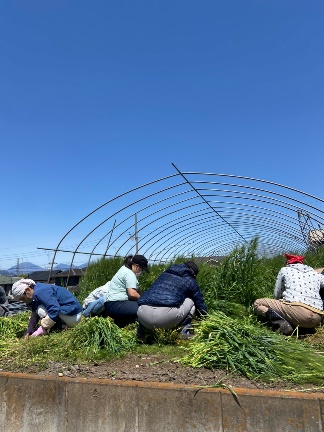 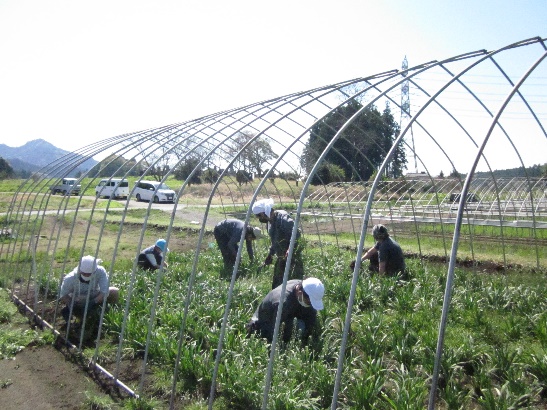 